Minutes of the Meeting of 10th March 2020Ashleworth Parish CouncilClerk: Nicky HillOrchard CottageHill Farm LaneTirleyGL194EZTel: 01452 781028            Email:ashleworthpc@gmail.com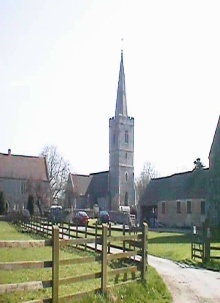 Councillors PresentIn attendance             Tony Eardley (TE) ChairmanClerk: Nicky Hill (NH)             Paul Finch (PF) Vice ChairmanMembers of the public x 3             Aly Shayle (AS)             James Joyce (JJ)             Grant Elliott (GE)             Phillip Awford (PA)             Paul McLain (PM)837/0320Public question timeChairman TE welcomed the members of public to the meeting.A member of the public enquired if the Parish Council had considered a project thought to be Heritage Lines, where by certain road marking are scaled to be more fitting to some smaller village roads/lanes TE advised that he will be meeting with Highways this week and will seek further information.838/0320Apologies for absence.Apologies received from Councilor Jill Smith 839/0320Declaration of Interests.TE declared an interest minute 845/0320 as he is lives on the Green.840/0320To confirm and sign the minutes of the meeting 14th January 2020 and exchange of backed up/updated APC files USB.No amendments were necessary, and the minutes were agreed and signed. The Clerk exchanged the APC updated USB with the Chairman.841/0320Matters arising /review of actions from the last meeting not on the agenda.PF reported that he is awaiting information regarding the Flood Warden vacancy.JJ reported that the playground discussions are being planned for the near future and once section 106 monies have been confirmed.842/0320Reports from invited speakers on relevant itemsPA reported:On the recent floods around the area, including the sweeping of the roads once the water has receded. The clerk will be sent details to circulate regarding flood grants that are going to be made available.A417 in Maisemore. scheme to be discussed.Adult social care PM reported:Council tax increaseBorough PlanSports England – community asset fundPlanning Enforcement with in the villageCorona Virus contingency plans are in place.On behalf of Neighbourhood Watch GE reported:New Policing AcademyReports of AED thefts843/0320Planning Matters & Decisions      a) 19/01154/FUL – Little Haven (amendment) No Objections - Permit      b) 20/00139/LBC – The Post Office – No Objections      c) 19/01227/OUT - Outline application for up to 42 dwellings, Land off Rectory close.The Parish Council held a public meeting at the village hall last night which was well attended, however, disappointingly not by the developer who had declined the invitation to attend. The councillors have listened to views from the members of the public and discussed the application at this meeting. The councillors unanimously voted to object to the application, highlighting the following pointsNational Planning Policy Framework 2019 and Local PoliciesHousing NeedsLocal Infrastructure and Facilities, including the schoolSewers, Drainage and Flood Risk.HighwaysInconsistent Ecological including Arboriculture ReportTE will draft detailed comments and circulate before submitting tomorrow.844/0320Highways TE reported that a site/village meeting has been arranged for this week to view all of the ongoing issues around the village that have been previously reported. It was also reported that the imminent jetting does not appear to have been done. TE will add to his list 845/0320Registration of village green and trackAs TE had noted the potential conflict of interest with this item, PF chaired this item and TE did not participateNH reported that 5 of the 8 letters sent in February to the track residents/property access householder, had replied and noted that one of the properties was now empty and for sale. PF thanked one of the residents for the very generous offer of £1000 to help with the investigation towards the viability of registering the track, however, the use of the money will need to be discussed once plans are in place to take this matter forward and will not be used at the moment. PF suggested that all of the persons that use the track for access will be contacted and that a meeting will be set up once he has gathered further information. PF also reported that he is trying to establish details of the sub station and will report his findings at the next meeting.846/0320APM meeting – Tuesday 14th AprilThe date was agreed and NH confirmed the meeting will be on Tuesday 14th April in the main village hall at 7.30pm NH will advertise the event and circulate invitations.847/0320Appointment of AuditorNH showed councillors a letter of appointment from GAPTC to appoint an auditor. It was agreed to use the GAPTC appointed auditor.848/0320Report from councillor seminar attendanceTE reported on his recent attendance at the Planning applications from the perspective of local councils seminar and found it to be useful and informative. TE would recommend and support any councillor wishing to attend any future seminars of this nature. 849/0320Finance:a) To approve accounts for payment:1) Clerk wages – Jan/Feb - £176 x 2 chq numbers 000597, 000598 - Agreed2) Hall hire - £23 chq number 000599 – Agreed3) GAPTC – training - £50 chq number 000600– Agreed4) AED replacement pads - £98.39chq number 000601– Agreed5) GAPTC membership - £154.71 chq number 000602– Agreedb) To agree the bank reconciliation and cash book updated - Circulated and Agreedc) To agree budget balances to pay - Circulated and Agreed850/0320To confirm date of next meeting as Tuesday 12th May 2020– AgreedMeeting closed at 9.10pm